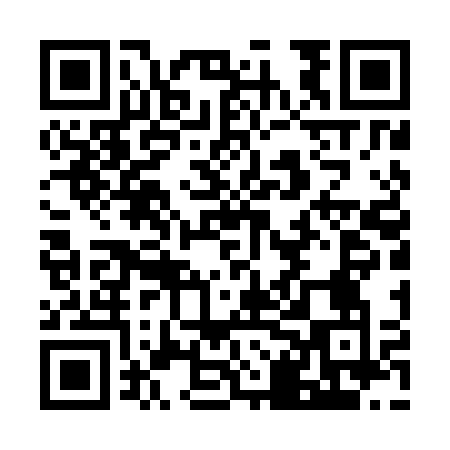 Prayer times for Wolka Chrapanowska, PolandWed 1 May 2024 - Fri 31 May 2024High Latitude Method: Angle Based RulePrayer Calculation Method: Muslim World LeagueAsar Calculation Method: HanafiPrayer times provided by https://www.salahtimes.comDateDayFajrSunriseDhuhrAsrMaghribIsha1Wed2:415:0612:305:377:5510:102Thu2:385:0412:305:387:5610:133Fri2:345:0312:305:397:5810:154Sat2:315:0112:305:408:0010:185Sun2:274:5912:305:408:0110:216Mon2:244:5712:305:418:0310:257Tue2:204:5612:305:428:0410:288Wed2:174:5412:305:438:0610:319Thu2:154:5212:305:448:0710:3410Fri2:144:5112:295:458:0910:3711Sat2:144:4912:295:468:1010:3712Sun2:134:4812:295:478:1210:3813Mon2:124:4612:295:488:1310:3914Tue2:124:4512:295:498:1510:3915Wed2:114:4312:295:508:1610:4016Thu2:114:4212:295:508:1810:4117Fri2:104:4112:305:518:1910:4118Sat2:104:3912:305:528:2110:4219Sun2:094:3812:305:538:2210:4220Mon2:094:3712:305:548:2310:4321Tue2:084:3512:305:548:2510:4422Wed2:084:3412:305:558:2610:4423Thu2:074:3312:305:568:2710:4524Fri2:074:3212:305:578:2910:4625Sat2:074:3112:305:588:3010:4626Sun2:064:3012:305:588:3110:4727Mon2:064:2912:305:598:3210:4728Tue2:064:2812:306:008:3310:4829Wed2:054:2712:316:008:3510:4830Thu2:054:2612:316:018:3610:4931Fri2:054:2512:316:028:3710:50